ΕΛΛΗΝΙΚΗ ΔΗΜΟΚΡΑΤΙΑ ΝΟΜΟΣ ΚΟΖΑΝΗΣ ΔΗΜΟΣ ΒΕΛΒΕΝΤΟΥ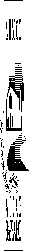 Ταχ. Δ/νση : Παύλου Μελά 9,50400 Τηλ.: 2464031452 -FAX: 2464031452E mail: paidikos@gmail.euΤμήμα :Κοιν.Προστ ,Παιδείας κ Πολιτισμού Πληρ.¨Λόκανα ΕυθυμίαΒελβεντό	-……..-2023Αρ. Πρωτ. ……………………….ΑΙΤΗΣΗ ΕΓΓΡΑΦΗΣ-ΕΠΑΝΕΓΓΡΑΦΗΣ ΝΗΠΙΩΝ/ΒΡΕΦΩΝ ΓΙΑ ΤΟ ΣΧΟΛΙΚΟ ΕΤΟΣ 2023-2024Παρακαλώ όπως εγκρίνετε την εγγραφή /επανεγγραφή  του παιδιού μου τη σχολική χρονιά2023-2024 στο Δημοτικό Παιδικό Σταθμό Δήμου Βελβεντού.Με την κατάθεση της αίτησής μου, δηλώνω υπεύθυνα και δίνω την συγκατάθεσή μου :για την επεξεργασία και   καταχώρηση των στοιχείων της αίτησής μου, ώστε να αξιολογηθεί και να μοριοδοτηθεί για την εγγραφή/επανεγγραφή του παιδιού μου,ότι τα στοιχεία δεν θα τύχουν σε περαιτέρω επεξεργασία για άλλο σκοπό,για την αποδοχή του Εσωτερικού Κανονισμού Λειτουργίας των Δημοτικού Παιδικού Σταθμού του Δήμου.ότι σε περίπτωση που πληρώ τα κριτήρια του προγράμματος «Προσχολικής Αγωγής και Δημιουργικής Απασχόλησης  παιδιών» (Ε.Ε.Τ.Α.Α), υποχρεούμαι να συμμετάσχω.Ο ΑΙΤΩΝ / Η ΑΙΤΟΥΣΑ(υπογραφή)ΣΤΟΙΧΕΙΑ ΠΑΙΔΙΟΥΣΤΟΙΧΕΙΑ ΠΑΙΔΙΟΥΣΤΟΙΧΕΙΑ ΠΑΙΔΙΟΥΣΤΟΙΧΕΙΑ ΠΑΙΔΙΟΥΣΤΟΙΧΕΙΑ ΠΑΙΔΙΟΥΣΤΟΙΧΕΙΑ ΠΑΙΔΙΟΥΣΤΟΙΧΕΙΑ ΠΑΙΔΙΟΥΕΠΩΝΥΜΟΗΜΕΡ. ΓΕΝΝΗΣΗΣ/ΦΥΛΟΗΜΕΡ. ΓΕΝΝΗΣΗΣ/ΦΥΛΟΟΝΟΜΑΑΜΚΑ ΠΑΙΔΙΟΥΑΜΚΑ ΠΑΙΔΙΟΥΣΤΟΙΧΕΙΑ ΓΟΝΕΩΝΣΤΟΙΧΕΙΑ ΓΟΝΕΩΝΣΤΟΙΧΕΙΑ ΓΟΝΕΩΝΣΤΟΙΧΕΙΑ ΓΟΝΕΩΝΣΤΟΙΧΕΙΑ ΓΟΝΕΩΝΣΤΟΙΧΕΙΑ ΓΟΝΕΩΝΣΤΟΙΧΕΙΑ ΓΟΝΕΩΝΠΑΤΕΡΑΣΠΑΤΕΡΑΣΜΗΤΕΡΑΜΗΤΕΡΑΜΗΤΕΡΑΕΠΩΝΥΜΟΕΠΩΝΥΜΟΟΝΟΜΑΟΝΟΜΑΑ.Φ.Μ.Α.Φ.Μ.ΑΜΚΑΑΜΚΑΑ.Δ.Τ. ή ΔΙΑΒΑΤΗΡΙΟΥΑ.Δ.Τ. ή ΔΙΑΒΑΤΗΡΙΟΥΔΙΕΥΘΥΝΣΗΚΑΤΟΙΚΙΑΣ(οδός, αριθ.)ΔΙΕΥΘΥΝΣΗΚΑΤΟΙΚΙΑΣ(οδός, αριθ.)ΠΕΡΙΟΧΗ/ΔΗΜΟΣΠΕΡΙΟΧΗ/ΔΗΜΟΣΕΠΑΓΓΕΛΜΑΕΠΑΓΓΕΛΜΑΔΗΜ. ΥΠΑΛ.	ΙΔΙΩΤ. ΥΠΑΛ.	ΔΗΜ. ΥΠΑΛ.	ΙΔΙΩΤ. ΥΠΑΛ.	ΔΗΜ. ΥΠΑΛ. ΙΔΙΩΤ. ΥΠΑΛ. ΔΗΜ. ΥΠΑΛ. ΙΔΙΩΤ. ΥΠΑΛ. ΔΗΜ. ΥΠΑΛ. ΙΔΙΩΤ. ΥΠΑΛ. ΜΙΣΘΩΤΟΣΜΙΣΘΩΤΟΣΔΗΜ. ΥΠΑΛ.	ΙΔΙΩΤ. ΥΠΑΛ.	ΔΗΜ. ΥΠΑΛ.	ΙΔΙΩΤ. ΥΠΑΛ.	ΔΗΜ. ΥΠΑΛ. ΙΔΙΩΤ. ΥΠΑΛ. ΔΗΜ. ΥΠΑΛ. ΙΔΙΩΤ. ΥΠΑΛ. ΔΗΜ. ΥΠΑΛ. ΙΔΙΩΤ. ΥΠΑΛ. ΕΛ. ΕΠΑΓΓΕΛΜΑΤΙΑΣΕΛ. ΕΠΑΓΓΕΛΜΑΤΙΑΣΑΝΕΡΓΟΣΑΝΕΡΓΟΣΜΕ ΚΑΡΤΑ ΑΝΕΡΓ.	ΧΩΡΙΣ ΚΑΡΤΑ ΑΝ.	ΜΕ ΚΑΡΤΑ ΑΝΕΡΓ.	ΧΩΡΙΣ ΚΑΡΤΑ ΑΝ.	ΜΕ ΚΑΡΤΑ ΑΝΕΡΓ.	ΧΩΡΙΣ ΚΑΡΤΑ ΑΝ.	ΜΕ ΚΑΡΤΑ ΑΝΕΡΓ.	ΧΩΡΙΣ ΚΑΡΤΑ ΑΝ.	ΜΕ ΚΑΡΤΑ ΑΝΕΡΓ.	ΧΩΡΙΣ ΚΑΡΤΑ ΑΝ.	ΤΗΛ. ΟΙΚΙΑΣΤΗΛ. ΟΙΚΙΑΣΤΗΛ.ΕΡΓΑΣΙΑΣΤΗΛ.ΕΡΓΑΣΙΑΣΤΗΛ. ΚΙΝΗΤΟΤΗΛ. ΚΙΝΗΤΟe-mail(ΔΕΝ ΕΙΝΑΙ ΥΠΟΧΡΕΩΤΙΚΟ)e-mail(ΔΕΝ ΕΙΝΑΙ ΥΠΟΧΡΕΩΤΙΚΟ)ΑΡΙΘΜ. ΠΑΙΔΙΩΝ ΣΤΗΝ ΟΙΚΟΓΕΝΕΙΑΑΡΙΘΜ. ΠΑΙΔΙΩΝ ΣΤΗΝ ΟΙΚΟΓΕΝΕΙΑΠΑΡΑΛΑΒΗ ΔΙΚΑΙΟΛΟΓΗΤΙΚΩΝΠΑΡΑΛΑΒΗ ΔΙΚΑΙΟΛΟΓΗΤΙΚΩΝΠΑΡΑΛΑΒΗ ΔΙΚΑΙΟΛΟΓΗΤΙΚΩΝΠΑΡΑΛΑΒΗ ΔΙΚΑΙΟΛΟΓΗΤΙΚΩΝΠΑΡΑΛΑΒΗ ΔΙΚΑΙΟΛΟΓΗΤΙΚΩΝΠΑΡΑΛΑΒΗ ΔΙΚΑΙΟΛΟΓΗΤΙΚΩΝΠΙΣΤΟΠΟΙΗΤΙΚΟ ΟΙΚΟΓΕΝΕΙΑΚΗΣ ΚΑΤΑΣΤΑΣΗΣ/ΛΗΞ ΠΡΑΞΗ ΓΕΝΝΗΣΗΣΠΙΣΤΟΠΟΙΗΤΙΚΟ ΟΙΚΟΓΕΝΕΙΑΚΗΣ ΚΑΤΑΣΤΑΣΗΣ/ΛΗΞ ΠΡΑΞΗ ΓΕΝΝΗΣΗΣΠΙΣΤΟΠΟΙΗΤΙΚΟ ΟΙΚΟΓΕΝΕΙΑΚΗΣ ΚΑΤΑΣΤΑΣΗΣ/ΛΗΞ ΠΡΑΞΗ ΓΕΝΝΗΣΗΣΠΙΣΤΟΠΟΙΗΤΙΚΟ ΟΙΚΟΓΕΝΕΙΑΚΗΣ ΚΑΤΑΣΤΑΣΗΣ/ΛΗΞ ΠΡΑΞΗ ΓΕΝΝΗΣΗΣΠΙΣΤΟΠΟΙΗΤΙΚΟ ΟΙΚΟΓΕΝΕΙΑΚΗΣ ΚΑΤΑΣΤΑΣΗΣ/ΛΗΞ ΠΡΑΞΗ ΓΕΝΝΗΣΗΣΥΠΕΥΘΥΝΗ ΔΗΛΩΣΗ Ν.1599ΥΠΕΥΘΥΝΗ ΔΗΛΩΣΗ Ν.1599ΥΠΕΥΘΥΝΗ ΔΗΛΩΣΗ Ν.1599ΥΠΕΥΘΥΝΗ ΔΗΛΩΣΗ Ν.1599ΥΠΕΥΘΥΝΗ ΔΗΛΩΣΗ Ν.1599ΒΕΒΑΙΩΣΗ ΕΡΓΑΣΙΑΣ (ΜΗΤΕΡΑΣ)ΒΕΒΑΙΩΣΗ ΕΡΓΑΣΙΑΣ (ΜΗΤΕΡΑΣ)ΒΕΒΑΙΩΣΗ ΕΡΓΑΣΙΑΣ (ΜΗΤΕΡΑΣ)ΒΕΒΑΙΩΣΗ ΕΡΓΑΣΙΑΣ (ΜΗΤΕΡΑΣ)ΒΕΒΑΙΩΣΗ ΕΡΓΑΣΙΑΣ (ΜΗΤΕΡΑΣ)ΔΕΛΤΙΟ ΑΝΕΡΓΙΑΣ ΜΗΤΕΡΑΣΔΕΛΤΙΟ ΑΝΕΡΓΙΑΣ ΜΗΤΕΡΑΣΔΕΛΤΙΟ ΑΝΕΡΓΙΑΣ ΜΗΤΕΡΑΣΔΕΛΤΙΟ ΑΝΕΡΓΙΑΣ ΜΗΤΕΡΑΣΔΕΛΤΙΟ ΑΝΕΡΓΙΑΣ ΜΗΤΕΡΑΣΒΕΒΑΙΩΣΗ ΥΓΕΙΑΣ ΠΑΙΔΙΟΥ/ ΕΜΒΟΛΙΑΒΕΒΑΙΩΣΗ ΥΓΕΙΑΣ ΠΑΙΔΙΟΥ/ ΕΜΒΟΛΙΑΒΕΒΑΙΩΣΗ ΥΓΕΙΑΣ ΠΑΙΔΙΟΥ/ ΕΜΒΟΛΙΑΒΕΒΑΙΩΣΗ ΥΓΕΙΑΣ ΠΑΙΔΙΟΥ/ ΕΜΒΟΛΙΑΒΕΒΑΙΩΣΗ ΥΓΕΙΑΣ ΠΑΙΔΙΟΥ/ ΕΜΒΟΛΙΑΕ1 & ΕΚΚΑΘΑΡΙΣΤΙΚΟ ΣΗΜΕΙΩΜΑΕ1 & ΕΚΚΑΘΑΡΙΣΤΙΚΟ ΣΗΜΕΙΩΜΑΕ1 & ΕΚΚΑΘΑΡΙΣΤΙΚΟ ΣΗΜΕΙΩΜΑΕ1 & ΕΚΚΑΘΑΡΙΣΤΙΚΟ ΣΗΜΕΙΩΜΑΕ1 & ΕΚΚΑΘΑΡΙΣΤΙΚΟ ΣΗΜΕΙΩΜΑΛΟΓΑΡΙΑΣΜΟΣ ΔΕΗ / ΟΤΕ / ΕΥΔΑΠ/ κλπ……ΛΟΓΑΡΙΑΣΜΟΣ ΔΕΗ / ΟΤΕ / ΕΥΔΑΠ/ κλπ……ΛΟΓΑΡΙΑΣΜΟΣ ΔΕΗ / ΟΤΕ / ΕΥΔΑΠ/ κλπ……ΛΟΓΑΡΙΑΣΜΟΣ ΔΕΗ / ΟΤΕ / ΕΥΔΑΠ/ κλπ……ΛΟΓΑΡΙΑΣΜΟΣ ΔΕΗ / ΟΤΕ / ΕΥΔΑΠ/ κλπ……